Отдел образования администрации муниципального образования Красногвардейский район Оренбургской области  сообщает, что  в  2020 году  для поступления на  целевое обучение необходимо:выпускнику ОУ  выбрать высшее учебное заведение Оренбургской области в соответствии с выбранной специальностью или направлением  подготовки;уточнить  в приемной комиссии либо на сайте высшего учебного заведения имеется ли квота приема на целевое обучение поданной специальности илинаправлению подготовки.После того, как была получена информации о количестве выделенных мест на целевое обучение необходимо:совместно с родителями (законными представителями)найти организацию-работодателя на территории  Красногвардейского района для заключения  договора о целевом обучении. До заключения договора каждая сторона должна изучить все егоусловия.Несовершеннолетний гражданин заключает договор о целевом обучении с согласия его законного представителя- родителя, усыновителя или попечителя, оформленного в письменной форме.Полная информация представлена в Постановлении Правительства Российской Федерации от 21 марта 2019 г. № 302 «О целевом обучении по образовательным программам среднего профессионального и высшего образования и признании утратившим силу постановления Правительства Российской Федерации от 27 ноября 2013 г. № 1076»);после заключения договора о целевом обучении с организацией выпускник ОУ подает пакет документов, в том числе оригинал или копию, заверенную руководителем организации, договора о целевом обучении в высшее учебное заведение  Оренбургской области  и принимает участие в конкурсе на поступление в рамках квотыприема (сроки подачи документов размещены на официальных сайтах высшего учреждения). Дополнительная информация по особенностям приема представлена в  приказе Министерства науки и высшего образования Российской Федерации от 3 апреля 2020 года № 547 «Об особенностях приема на обучение по образовательным программам высшего образования – программам бакалавриата, программам специалитета, программам магистратуры, программам подготовки научно-педагогических кадров в аспирантуре 2020/ 2021 учебный год»;после успешного поступления  на целевое обучение  выпускник не позднее одного месяца информирует в письменной форме  организацию-работодателяо поступлении на обучение;если выпускник ОУ, заключивший договор о целевом обучении, не поступил на обучение в пределах квоты приема или поступил на обучение не в пределах квоты,он  информирует в письменной форме организацию-работодателя  о том, что не поступил на целевое обучение. Договор о целевом обучении расторгается, стороны договора освобождаются от ответственности за неисполнение обязательств по договору о целевом обучении.      Начальник отдела образования                                           И.А. ГончароваИсп. Волошина В.И.8(35345)3 -15- 42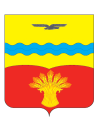 Отдел образования администрации муниципального образованияКрасногвардейский район461150 с. Плешаново, ул. Мира, 3             телефоны: 8 (35345) 3-12-72,                                    8 (35345) 3-15-42                        факс:  8 (35345) 3-15-42e-mail: krroo@mail.ru, ouo25@obraz-orenburg.ru25.05.2020     №  01/16-                       Руководителям ОУ